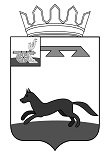 СОВЕТ ДЕПУТАТОВ  ВЛАДИМИРОВСКОГО СЕЛЬСКОГО ПОСЕЛЕНИЯХИСЛАВИЧСКОГО РАЙОНА СМОЛЕНСКОЙ ОБЛАСТИ РЕШЕНИЕ от     04 февраля  2023 года                                                                  № 4О принятии проекта решения Совета депутатовВладимировского сельского поселенияХиславичского района Смоленской области «О внесенииизменений в Устав Владимировскогосельского поселения Хиславичского районаСмоленской области», проведении по немупубличных слушаний и об установлении порядкаучёта предложений граждан по данному проекту решенияВ целях приведения Устава Владимировского сельского поселения Хиславичского района Смоленской области в соответствие с нормами Федерального закона от 06.10.2003 № 131-ФЗ «Об общих принципах организации местного самоуправления в Российской Федерации» (с изменениями и дополнениями) Совет депутатов Владимировского сельского поселения Хиславичского района Смоленской области р е ш и л:1.Принять проект решения Совета депутатов Владимировского сельского поселения Хиславичского района Смоленской области «О внесении изменений в Устав Владимировского сельского поселения Хиславичского района  Смоленской области» (приложение к настоящему решению).2.Главе муниципального образования Владимировского сельского поселения Хиславичского района Смоленской области обнародовать данный проект решения одновременно с Положением «О порядке ознакомления граждан с нормативными правовыми актами органов местного самоуправления в муниципальном образовании Владимировского сельского поселения Хиславичского района Смоленской области.3.Для обсуждения проекта решения Совета депутатов Владимировского сельского поселения Хиславичского района Смоленской области «О внесении изменений в Устав Владимировского сельского поселения Хиславичского района Смоленской области», Главе муниципального образования Владимировского сельского поселения Хиславичского района Смоленской области организовать проведение публичных слушаний. Публичные слушание проводятся в соответствии с «Положением о проведении публичных слушаний», утверждённым решением Совета депутатов Владимировского сельского поселения Хиславичского района Смоленской области Публичные слушания провести «07» марта  2023 года в 11 ч. 00 мин. в здании Администрации Владимировского сельского поселения Хиславичского района Смоленской области.4.Главе муниципального образования Владимировского сельского поселения Хиславичского района Смоленской области обнародовать информацию о результатах публичных слушаний.5.Настоящее решение подлежит опубликованию (обнародованию) и вступает в силу со дня его официального опубликования (обнародования).Глава муниципального образованияВладимировского сельского поселенияХиславичского района Смоленской области                      А.Л.Митрофанов 